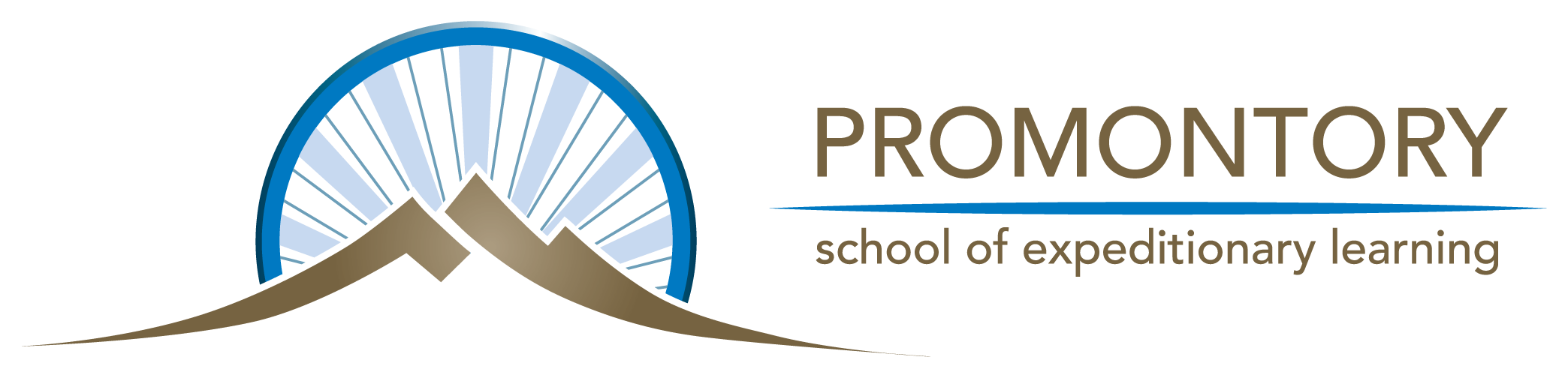 BOARD OF DIRECTORS MEETINGDecember 14, 20236:00PM1051 W 2700 S Perry, UT  84302Trustees:				Visitors:					Michelle Flynn				Tammy Stutznegger	Josie Beth Archibald					Becca Ashby				Karen Braithwaite			Stephanie QuinteroZach Davis		6:00 PM—Called to Order:  Michelle Flynn6:01PM Action:  Special Education Procedures and Policies.Becca motions to approve.  Stephanie seconds.  Motion is carried.6:02 PM – ADJOURN–Josie Beth motions to adjourn.  Zach seconds.  Motion is carried.  *Next scheduled Board Meeting Thursday, January 18, 2024